Publicado en High Cube , Marina Real de Valencia. el 24/10/2017 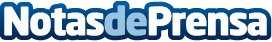 La OKTOBEERFEST 2017 llega al Puerto de ValenciaLa edición 2017 se celebrará en espacio High Cube desde el 27 de Octubre hasta el 12 de NoviembreDatos de contacto:Jose María OchoaNota de prensa publicada en: https://www.notasdeprensa.es/la-oktobeerfest-2017-llega-al-puerto-de Categorias: Gastronomía Sociedad Valencia Entretenimiento Eventos Restauración http://www.notasdeprensa.es